PINEAPPLE COCONUT MOCKTAILIngredients:1 ½ oz. of Pineapple JuicePineapple coconut seltzer waterIceFill a 12 oz. glass to the top with iceAdd 1 ½ oz. of Pineapple JuiceFill the rest of the glass with the Pineapple Coconut Seltzer waterMakes 1 serving (2 grams of carbs)Optional:  Add a slice of pineapple (add 3 grams of carbs)Enjoy!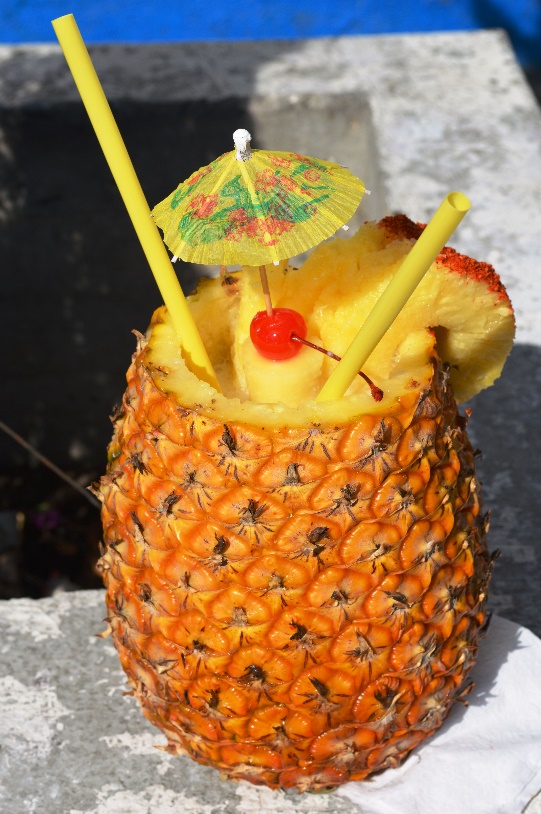 